2016 REGISTRATION FORM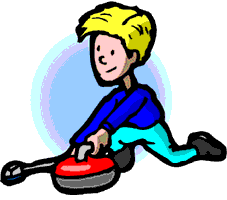 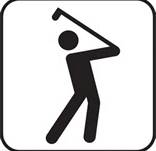 4 PLAYER GOLF SCRAMBLEJUNIOR CURLING FUNDRAISER THE RIDGE AT MANITOU(Dinner at Parry Sound Curling Club)  PRIZES                                                                         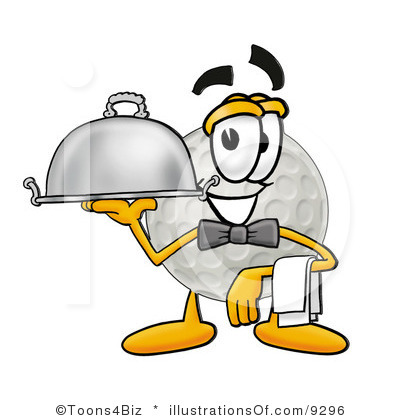 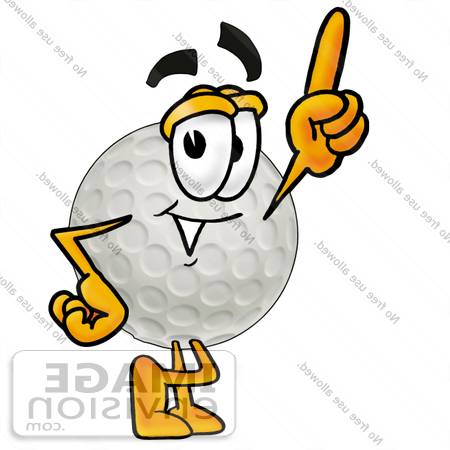 Please send this form to:Jerry Reevie, 20 Skerryvore Circle , McDougall ON  P2A 2W9Make cheque per 4 player team so team is entered, payable to Parry Sound Junior Curling. Include contact name and phone number as well as team player names.For more info call Jerry or Marcia at 705-746-7216.Name:___________________________________________________(Player #1)Phone:___________________________________________________Address:__________________________________________________City/Prov: ________________________________PC______________Player 2:______________________________________________Player 3:______________________________________________Player 4:______________________________________________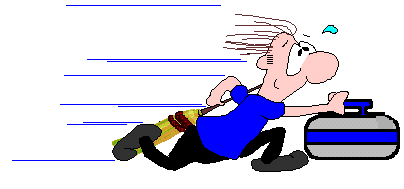 Note: Make cheque payable to Parry Sound Junior CurlingSAT., MAY 7, 2016  **as last yearSHOTGUN START 10:00 AMENTRY DEADLINE APRIL 26THPLEASE ARRIVE ½ HOUR EARLYENTRY FEE: $420. PER TEAMINCLUDES GOLF, CART, DINNER